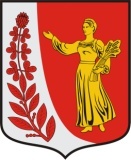 АДМИНИСТРАЦИЯ МУНИЦИПАЛЬНОГО ОБРАЗОВАНИЯ                                  «ПУДОМЯГСКОЕ СЕЛЬСКОЕ ПОСЕЛЕНИЕ»                                                                  ГАТЧИНСКОГО МУНИЦИПАЛЬНОГО РАЙОНА                                                      ЛЕНИНГРАДСКОЙ ОБЛАСТИПОСТАНОВЛЕНИЕот «07» апреля 2020 года	                                                                                          	№168В соответствии с Федеральными законами от 06.10.2003 №131-ФЗ «Об общих принципах организации местного самоуправления в Российской Федерации», от 26.12.2008 № 294-ФЗ «О защите прав юридических лиц и индивидуальных предпринимателей при осуществлении государственного контроля (надзора) и муниципального контроля», постановлением Правительства Российской Федерации от 26.12.2018 №1680 «Об утверждении общих требований к организации и осуществлению органами государственного контроля (надзора), органами муниципального контроля мероприятий по профилактике нарушений обязательных требований, требований, установленных муниципальными правовыми актами», руководствуясь Уставом Пудомягского сельского поселения, администрация Пудомягского сельского поселения,ПОСТАНОВЛЯЕТ:Утвердить Программу мероприятий по профилактике нарушений обязательных требований законодательства при осуществлении муниципального контроля на территории муниципального образования «Пудомягское сельское поселение» Гатчинского муниципального района Ленинградской области на 2020-2022 года (Приложение №1).Утвердить Руководство по соблюдению обязательных требований при осуществлении муниципального контроля за сохранностью автомобильных дорог местного значения на территории муниципального образования «Пудомягское сельское поселение» Гатчинского муниципального района Ленинградской области (Приложение №2).Утвердить Перечень нормативных правовых актов и их отдельных частей, содержащих обязательные требования, соблюдение которых оценивается при проведении мероприятий по контролю при осуществлении муниципального контроля за сохранностью автомобильных дорог местного значения в границах муниципального образования «Пудомягское сельское поселение» Гатчинского муниципального района Ленинградской области (Приложение №3)Должностным лицам администрации муниципального образования «Пудомягское сельское поселение»  Гатчинского муниципального района Ленинградской области, уполномоченным на осуществление муниципального контроля в соответствующих сферах деятельности, обеспечить в пределах своей компетенции выполнение Программы профилактики мероприятий по профилактике нарушений обязательных требований законодательства при осуществлении муниципального контроля на территории муниципального образования «Пудомягское сельское поселение» Гатчинского муниципального района Ленинградской области на 2020-2022 года, утвержденной пунктом 1 настоящего постановления.Настоящее постановление подлежит опубликованию в газете «Гатчинская правда» и размещению на официальном сайте администрации Пудомягского сельского поселения.Настоящее постановление вступает в силу после официального опубликования.Контроль за исполнением настоящего постановления оставляю за собой.Глава администрации                                                                                                             Пудомягского сельского поселения                                                             С.В. ЯкименкоПриложение № 1                                              к постановлению администрации Пудомягского сельского поселения                  от 07.04.2020 г. №168ПРОГРАММАмероприятий по профилактике нарушений обязательных требований законодательства при осуществлении муниципального контроля на территории муниципального образования «Пудомягское сельское поселение» Гатчинского муниципального района Ленинградской области на 2020-2022 годаРаздел 1. Общие положения1. Настоящая Программа мероприятий по профилактике нарушений обязательных требований законодательства при осуществлении муниципального контроля на территории муниципального образования «Пудомягское сельское поселение» Гатчинского муниципального района Ленинградской области (далее – поселение) на 2020-2022 года юридическими лицами и индивидуальными предпринимателями обязательных требований (далее – Программа) разработана в соответствии с Федеральным законом от 26.12.2008 №294-ФЗ «О защите прав юридических лиц индивидуальных предпринимателей при осуществлении государственного контроля (надзора) и муниципального контроля» в целях организации проведения органом муниципального контроля – специалистами муниципального контроля администрации муниципального образования «Пудомягское сельское поселение»  Гатчинского муниципального района Ленинградской области (далее – специалист местной администрации) на 2020-2022 года мероприятий по профилактике нарушений требований, установленных муниципальными правовыми актами, а также требований, установленных федеральными законами и иными нормативными правовыми актами Российской Федерации, законами Ленинградской  области, в случаях, если соответствующие виды контроля относятся к вопросам местного значения поселения (далее – обязательные требования), в целях предупреждения возможного нарушения подконтрольными субъектами обязательных требований и снижения рисков причинения ущерба охраняемым законом ценностям.2. Задачами программы являются:2.1. 	укрепление системы профилактики нарушений обязательных требований путем активизации профилактической деятельности;2.2. 	создание мотивации к добросовестному поведению подконтрольных субъектов и повышению их правосознания;2.3. 	снижение уровня ущерба охраняемым законом ценностям;2.4. выявление причин, факторов и условий, способствующих нарушениям обязательных требований.3. Целями программы являются:3.1. предупреждение нарушений юридическими лицами и индивидуальными предпринимателями (далее – подконтрольные субъекты) обязательных требований, включая устранение причин, факторов и условий, способствующих возможному нарушению обязательных требований;3.2. 	укрепление системы профилактики нарушений обязательных требований путём активизации профилактической деятельности;3.3. 	выявление причин, факторов и условий, способствующих нарушениям обязательных требований;3.4. 	повышение правосознания и правовой культуры руководителей юридических лиц и индивидуальных предпринимателей.4. Срок реализации программы – 2020-2022 года.Раздел 2. Виды муниципального контроля, осуществляемого специалистами муниципального контроля администрации Пудомягского сельского поселенияРаздел 3. Принципы проведения профилактических мероприятий, виды и формы профилактического воздействия, способы реализации программы.1. Принципы реализации программы:1.1. 	принцип информационной открытости – доступность для населения и подконтрольных субъектов сведений об организации и осуществлении профилактических мероприятий (в том числе за счет использования информационно-коммуникационных технологий);1.2. 	принцип полноты охвата – максимально полный охват профилактическими мероприятиями населения и подконтрольных субъектов;1.3.	принцип обязательности – обязательность проведения профилактических мероприятий местной администрацией;1.4. 	принцип актуальности – регулярный анализ и обновление программы профилактических мероприятий;1.5. принцип периодичности – обеспечение регулярности проведения профилактических мероприятий.2. Виды и формы профилактических воздействий: 2.1.  	подготовка и размещение в сети «Интернет» на сайте администрации Пудомягского сельского поселения перечней нормативных правовых актов или их отдельных частей, содержащих обязательные требования, оценка соблюдения которых является предметом муниципального контроля; 2.2.   	разработка и опубликование на сайте администрации Пудомягского сельского поселения  руководства по соблюдению обязательных требований; 2.3.	в случае изменения обязательных требований подготовка и размещение на сайте администрации комментариев о содержании новых нормативных правовых актов, устанавливающих обязательные требования, о внесенных изменениях в действующие акты, о сроках и порядке вступления их в действие; 2.4. 	обеспечение обобщения практики осуществления муниципального контроля на территории поселения, и размещение на официальном сайте администрации Пудомягского сельского поселения в сети «Интернет» соответствующих обобщений, в том числе с указанием наиболее часто встречающихся случаев нарушений обязательных требований с рекомендациями в отношении мер, которые должны применяться юридическими лицами, индивидуальными предпринимателями в целях недопущения таких нарушений; 2.5. 	выдача предостережений о недопустимости нарушения обязательных требований в случаях, установленных ч. 5 ст. 8.2 Федерального закона от 26.12.2008 №294-ФЗ «О защите прав юридических лиц и индивидуальных предпринимателей при осуществлении государственного контроля (надзора) и муниципального контроля».3. Способы реализации Программы:3.1. 	организация и проведение профилактических мероприятий, направленных на предупреждение нарушения обязательных требований, осуществляется ответственными исполнителями на основании плана-графика в соответствии с приложением к программе.Приложение             к программеПЛАН-ГРАФИКпрофилактики нарушений юридическими лицами и индивидуальными предпринимателями обязательных требований при осуществлении муниципального контроля на территории муниципального образования                                               «Пудомягское сельское поселение» Гатчинского муниципального района Ленинградской области на 2020-2022 годаПриложение № 2                                                                                                                                         к постановлению администрации                                                                                              Пудомягского сельского поселения                                                                                                              от 07.04.2020 г. №168Руководство по соблюдению обязательных требований при осуществлении муниципального контроля за сохранностью автомобильных дорог местного значения в границах муниципального образования «Пудомягское сельское поселение»                                  Гатчинского муниципального района Ленинградской областиМуниципальный контроль за сохранностью автомобильных дорог местного значения в границах муниципального образования «Пудомягское сельское поселение» Гатчинского муниципального района Ленинградской области (далее – поселение) проводится в форме проверок (плановых и внеплановых) соблюдения юридическими лицами, их руководителями и иными должностными лицами, индивидуальными предпринимателями и их уполномоченными представителями, физическими лицами (далее также – субъекты проверок) требований, установленных федеральными законами и принимаемыми в соответствии с ними иными нормативными правовыми актами Российской Федерации в области использования автомобильных дорог (далее – обязательные требования), а также требований, установленных муниципальными правовыми актами в области использования автомобильных дорог (далее – требования, установленные муниципальными правовыми актами). Муниципальный контроль за сохранностью автомобильных дорог местного значения в границах поселения осуществляет специалист администрации Пудомягского сельского поселения, наделенный полномочиями в данной сфере муниципального контроля (далее – специалист местной администрации).В рамках осуществления муниципального контроля специалистом местной администрации могут проводиться плановые и внеплановые осмотры автомобильных дорог с привлечением экспертов, специалистов уполномоченных органов и организаций. 	Проведение проверок (плановых и внеплановых) осуществляют должностные лица, уполномоченные на осуществление муниципального контроля в соответствующей сфере деятельности. Муниципальный контроль осуществляется в соответствии со следующими правовыми актами: Кодексом Российской Федерации об административных правонарушениях, Федеральным законом от 10.12.1995 №196-ФЗ «О безопасности дорожного движения», Федеральным законом от 06.10.2003 №131-ФЗ «Об общих принципах организации местного самоуправления в Российской Федерации», Федеральным законом от 08.11.2007 №257-ФЗ «Об автомобильных дорогах и о дорожной деятельности в Российской Федерации и о внесении изменений в отдельные законодательные акты Российской Федерации», Федеральным законом от 26.12.2008 №294-ФЗ «О защите прав юридических лиц и индивидуальных предпринимателей при осуществлении государственного контроля (надзора) и муниципального контроля», постановлением Правительства Российской Федерации от 30.06.2010 №489 «Об утверждении Правил подготовки органами государственного контроля (надзора) и органами муниципального контроля ежегодных планов проведения плановых проверок юридических лиц и индивидуальных предпринимателей», Постановление Правительства Российской Федерации от 20.08.2009 №689 «Об утверждении Правил аккредитации граждан и организаций, привлекаемых органами государственного контроля (надзора) и органами муниципального контроля к проведению мероприятий по контролю», Постановление Правительства Российской Федерации от 28.04.2015 №415 «О Правилах формирования и ведения единого реестра проверок», Государственный стандарт Российской Федерации ГОСТ Р 50597-93 «Автомобильные дороги и улицы. Требования к эксплуатационному состоянию, допустимому по условиям обеспечения безопасности дорожного движения», Приказ Министерства экономического развития РФ от 30.04.2009 №141 «О реализации положений Федерального закона «О защите прав юридических лиц и индивидуальных предпринимателей при осуществлении государственного контроля (надзора) и муниципального контроля», Областной закон Ленинградской области от 02.07.2003 №47-оз «Об административных правонарушениях». Предметом муниципального контроля за сохранностью автомобильных дорог местного значения в границах поселения (далее – также муниципальный контроль) является соблюдение юридическими лицами, их филиалами, представительствами, обособленными структурными подразделениями (далее также – юридические лица), индивидуальными предпринимателями обязательных требований, установленных федеральными законами, законами Ленинградской области, муниципальными правовыми актами в области использования автомобильных дорог местного значения (далее – обязательные требования или требования, установленные муниципальными правовыми актами), а также организация и проведение мероприятий по профилактике нарушений указанных требований. Лица, уполномоченные на осуществление муниципального контроля, при реализации своих полномочий имеют право: 1) 	запрашивать и получать на основании мотивированных письменных запросов от органов государственной власти, органов местного самоуправления, юридических лиц, индивидуальных предпринимателей и граждан информацию и документы, необходимые для проверки соблюдения обязательных требований; 2)	 привлекать к проведению проверки юридического лица, индивидуального предпринимателя экспертов, экспертные организации, не состоящие в гражданско-правовых и трудовых отношениях с юридическим лицом, индивидуальным предпринимателем, в отношении которых проводится проверка, и не являющиеся аффилированными лицами проверяемых лиц; 3) 	взаимодействовать с органами государственного контроля (надзора) при организации и проведении проверок, с саморегулируемыми организациями по вопросам защиты прав их членов при осуществлении муниципального контроля; 4) 	беспрепятственно по предъявлении копии распоряжения главы администрации (либо лица, его замещающего) о назначении проверки посещать объекты хозяйственной и иной деятельности, проводить обследования используемых юридическими лицами, индивидуальными предпринимателями при осуществлении своей деятельности зданий, помещений, сооружений, технических устройств, оборудования и материалов, а также проводить необходимые исследования, испытания, измерения, экспертизы, расследования и другие мероприятия по контролю; 5) 	составлять протоколы об административных правонарушениях, предусмотренных частью 1 статьи 19.4, статьей 19.4.1, частью 1 статьи 19.5, статьей 19.7 Кодекса Российской Федерации об административных правонарушениях; 6) 	направлять в уполномоченные органы материалы, связанные с нарушениями обязательных требований, для решения вопросов о возбуждении уголовных дел, а также дел об административных правонарушениях, если составление протокола об административном правонарушении не относится к их компетенции; 7) 	принимать меры по контролю за устранением выявленных нарушений, их предупреждению, а также привлечению лиц, допустивших выявленные нарушения, к ответственности; 8) 	осуществлять иные полномочия, предусмотренные федеральным законодательством. Лица, уполномоченные на осуществление муниципального контроля, обязаны: 1) 	соблюдать законодательство Российской Федерации, требования Административного регламента по осуществлению муниципального контроля в данной сфере, права и законные интересы юридических лиц и индивидуальных предпринимателей, в отношении которых проводится проверка (далее – проверяемые лица); 2) 	своевременно и в полной мере исполнять предоставленные в соответствии с законодательством Российской Федерации полномочия по предупреждению, выявлению и пресечению нарушений обязательных требований, или требований, установленных муниципальными правовыми актами в области использования автомобильных дорог местного значения; 3) 	проводить проверку на основании распоряжения о проведении проверки в соответствии с ее назначением; 4)	 проводить проверку только во время исполнения служебных обязанностей, выездную проверку – только при предъявлении копии распоряжения о проведении проверки, а также копии документа о согласовании проведения проверки в случае, если проверка подлежит обязательному согласованию с органом прокуратуры; 5)	 не препятствовать проверяемым лицам, их уполномоченным представителям присутствовать при проведении проверки и давать разъяснения по вопросам, относящимся к предмету проверки; 6) 	знакомить руководителя, иное должностное лицо или уполномоченного представителя проверяемого лица, его уполномоченного представителя с документами и (или) информацией, полученными в рамках межведомственного информационного взаимодействия; 7)	 предоставлять проверяемым лицам, их уполномоченным представителям, присутствующим при проведении проверки, информацию и документы, относящиеся к предмету проверки; 8)	 знакомить проверяемых лиц, их уполномоченных представителей с результатами проверки; 9)	 учитывать при определении мер, принимаемых по фактам выявленных нарушений, соответствие указанных мер тяжести нарушений, их потенциальной опасности для жизни, здоровья людей, окружающей среды, безопасности государства, для возникновения чрезвычайных ситуаций природного и техногенного характера, а также не допускать необоснованное ограничение прав и законных интересов проверяемых лиц; 10) 	доказывать обоснованность своих действий при их обжаловании в порядке, установленном законодательством Российской Федерации; 11)	 соблюдать сроки проведения проверки; 12)	 перед началом проведения выездной проверки по просьбе проверяемого лица, его уполномоченного представителя ознакомить их с положениями Административного регламента по осуществлению муниципального контроля в данной сфере; 13)	 осуществлять запись о проведенной проверке в журнале учета проверок в случае его наличия у проверяемого лица; 14)	 вносить сведения о плановых и внеплановых проверках, об их результатах и о принятых мерах по пресечению и (или) устранению последствий выявленных нарушений в единый реестр проверок, являющийся федеральной государственной информационной системой, в порядке, установленном Правилами формирования и ведения единого реестра проверок. Лица, уполномоченные на осуществление муниципального контроля не вправе: 1) 	требовать от проверяемых лиц документы и иные сведения, представление которых не предусмотрено законодательством Российской Федерации; 2) 	требовать от проверяемых лиц представления документов и (или) информации, включая разрешительные документы, имеющиеся в распоряжении иных государственных органов, органов местного самоуправления либо подведомственных государственным органам или органам местного самоуправления организаций, включенные в перечень, определенный распоряжением Правительства Российской Федерации от 19.04.2016 №724-р; 3) 	требовать от проверяемых лиц представления информации, которая была представлена ранее в соответствии с требованиями законодательства Российской Федерации и (или) находится в государственных или муниципальных информационных системах, реестрах и регистрах. При проведении проверок проверяемые лица обязаны: 1) 	юридические лица: обеспечить присутствие руководителей, иных должностных лиц или уполномоченных представителей; индивидуальные предприниматели: присутствовать или обеспечить присутствие уполномоченных представителей; 2) 	исполнять законные требования лиц, уполномоченных на осуществление муниципального контроля, в том числе предоставлять документы (их копии), обеспечивать, предоставлять доступ в помещения для проведения проверки, обеспечивать возможность проведения мероприятий по контролю, необходимых для достижения целей и задач проверки, не препятствовать проведению проверки, исполнять, соблюдать иные положения действующего законодательства при проведении проверок. Проверяемые лица, их уполномоченные представители, допустившие нарушения законодательства, необоснованно препятствующие проведению проверок, уклоняющиеся от проведения проверок и (или) не исполняющие в установленный срок предписания, несут ответственность в соответствии с законодательством Российской Федерации. Конечными результатами проведения мероприятий по муниципальному контролю являются: - составление актов проверки; - выдача предписаний; - составление протоколов об административных правонарушениях; - направление в уполномоченные органы материалов, связанных с нарушениями обязательных требований, для решения вопросов о возбуждении уголовных дел, а также дел об административных правонарушениях, если составление протокола об административном правонарушении не относится к компетенции лиц, уполномоченных на осуществление муниципального контроля; - объявление предостережения о недопустимости нарушения обязательных требований; - составление акта о невозможности проведения проверки с указанием причин невозможности ее проведения. Приложение № 3                                                                                                                                         к постановлению администрации                                                                                              Пудомягского сельского поселения                                                                                                              от 07.04.2020 г. №168Перечень 
нормативных правовых актов и их отдельных частей, содержащих обязательные требования, соблюдение которых оценивается при проведении мероприятий по контролю при осуществлении муниципального контроля за сохранностью автомобильных дорог местного значения в границах муниципального образования «Пудомягское сельское поселение» Гатчинского муниципального района Ленинградской области Раздел I. Международные договоры Российской Федерации и акты органов Евразийского экономического союза Раздел II. Федеральные законы Раздел IV. Нормативные правовые акты федеральных органов исполнительной власти и нормативные документы федеральных органов исполнительной властиРаздел V. Законы и иные нормативные правовые акты Ленинградской области Раздел VI. Иные нормативные документы, обязательность соблюдения которых установлена нормативными правовыми актами муниципального образования «Пудомягское сельское поселение» Гатчинского муниципального района Ленинградской области№п/пНаименование вида муниципального контроляНаименование органа (должностного лица), уполномоченного на осуществление муниципального контроля в соответствующей сфере деятельности1.Муниципальный контроль за обеспечением сохранности автомобильных дорог местного значения в границах в границах поселения Специалист администрации Пудомягского сельского поселения, наделенный полномочиями в данной сфере муниципального контроля № п/пНаименованиемероприятияСрок реализациимероприятия Ответственный исполнитель1.Создание подраздела «Муниципальный контроль» на официальном сайте администрации Пудомягского сельского поселения.1-2 квартал 2020 Специалист администрации Пудомягского сельского поселения, ответственный за данное направление 2.Разработка (внесение изменений), утверждение и размещение на официальном сайте администрации Пудомягского сельского поселения в информационно-телекоммуникационной сети Интернет административных регламентов по осуществлению муниципального контроля.В течение всего периода(по мере необходимости)Специалисты администрации Пудомягского сельского поселения, наделенные полномочиями в определенной сфере муниципального контроля3.Размещение на официальном сайте администрации Пудомягского сельского поселения в информационно-телекоммуникационной сети Интернет перечней нормативных правовых актов или их отдельных частей, содержащих обязательные требования, требования, установленные муниципальными правовыми актами, оценка соблюдения которых является предметом государственного контроля (надзора), муниципального контроля, а также текстов соответствующих нормативных правовых актов.В течение всего периода(по мере необходимости)Специалист администрации Пудомягского сельского поселения, ответственный за данное направление4.Осуществление информирования юридических лиц, индивидуальных предпринимателей по вопросам соблюдения обязательных требований, требований, установленных муниципальными правовыми актами, в том числе посредством разработки и опубликования руководств по соблюдению обязательных требований, требований, установленных муниципальными правовыми актами, проведения семинаров и конференций, разъяснительной работы в средствах массовой информации и иными способами.В случае изменения обязательных требований, требований, установленных муниципальными правовыми актами – подготовка и распространение комментариев о содержании новых нормативных правовых актов, устанавливающих обязательные требования, требования, установленные муниципальными правовыми актами, внесенных изменениях в действующие акты, сроках и порядке вступления их в действие, а также рекомендаций о проведении необходимых организационных, технических мероприятий, направленных на внедрение и обеспечение соблюдения обязательных требований, требований, установленных муниципальными правовыми актами.В течение всего периода(по мере необходимости)Специалисты администрации Пудомягского сельского поселения, наделенные полномочиями в определенной сфере муниципального контроля5.Обеспечение регулярного  обобщения практики осуществления в соответствующей сфере деятельности муниципального контроля за предыдущий год. Размещение на официальном сайте администрации Пудомягского сельского поселения в информационно-телекоммуникационной сети Интернет соответствующих обобщений, в том числе с указанием наиболее часто встречающихся случаев нарушений обязательных требований, требований, установленных муниципальными правовыми актами с рекомендациями в отношении мер, которые должны приниматься юридическими лицами, индивидуальными предпринимателями в целях недопущения таких нарушений.Не реже одного раза в годСпециалисты администрации Пудомягского сельского поселения, наделенные полномочиями в определенной сфере муниципального контроля6.Выдача предостережений о недопустимости нарушения обязательных требований в соответствии с частями 5-7 статьи 8.2 Федерального закона от 26.12.2008 №294-ФЗ «О защите прав юридических лиц и индивидуальных предпринимателей при осуществлении государственного контроля (надзора) и муниципального контроля» (если иной порядок не установлен федеральным законом).В течение всего периода(по мере необходимости)Специалисты администрации Пудомягского сельского поселения, наделенные полномочиями в определенной сфере муниципального контроля№Наименование и реквизиты актаКраткое описание круга лиц и (или) перечня объектов, в отношении которых устанавливаются обязательные требованияУказание на структурные единицы акта, соблюдение которых оценивается при проведении мероприятий по контролю1Решение Комиссии Таможенного союза от 18.10.2011 №827 (ред. от 12.10.2015) «О принятии технического регламента Таможенного союза «Безопасность автомобильных дорог» (вместе с «ТР ТС 014/2011. Технический регламент Таможенного союза. Безопасность автомобильных дорог»)Юридические лица и индивидуальные предприниматели, осуществляющие работы в полосе отвода автомобильных дорог  и придорожной полосе, владельцы объектов дорожного сервиса, пользователи автомобильных дорогПункт 4 статьи 1 РегламентаПункт 13.1 статьи 3 РегламентаПункт 13.9 статьи 3 Регламента№Наименование и реквизиты актаКраткое описание круга лиц и (или) перечня объектов, в отношении которых устанавливаются обязательные требованияУказание на структурные единицы акта, соблюдение которых оценивается при проведении мероприятий по контролю1Кодекс РФ об административных правонарушениях, утвержденный федеральным законом от 30.12.2001 №195-ФЗЮридические лица и индивидуальные предприниматели, осуществляющие работы в полосе отвода автомобильных работ и придорожной полосе, владельцы объектов дорожного сервиса, пользователи автомобильных дорогСтатья 11.212Федеральный закон  от 08.11.2007 №257-ФЗ «Об автомобильных дорогах и о дорожной деятельности в Российской Федерации и о внесении изменений в отдельные законодательные акты Российской Федерации»Юридические лица и индивидуальные предприниматели, осуществляющие работы в полосе отвода автомобильных работ и придорожной полосе, владельцы объектов дорожного сервиса, пользователи автомобильных дорогПункт 1 статьи 13, Пункт 2 статьи 19 в части эксплуатации сооружений,пункт 3 статьи 19 в части эксплуатации сооружений,статья 22,пункты 3, 4, 4.1, 4.2, 4.6 статьи 25,пункт 8 статьи 26, пункт 4 статьи 27, статья 29,пункт 2 статьи 31№Наименование документа (обозначение)Краткое описание круга лиц и (или) перечня объектов, в отношении которых устанавливаются обязательные требованияУказание на структурные единицы акта, соблюдение которых оценивается при проведении мероприятий по контролюГОСТ Р 50597-2017 «Дороги автомобильные и улицы. Требования к эксплуатационному состоянию, допустимому по условиям обеспечения безопасности дорожного движения. Методы контроля (с Поправкой)»Юридические лица и индивидуальные предприниматели, осуществляющие работы в полосе отвода автомобильных работ и придорожной полосе, владельцы объектов дорожного сервиса, пользователи автомобильных дорогВ полном объеме№Наименование документа (обозначение)Краткое описание круга лиц и (или) перечня объектов, в отношении которых устанавливаются обязательные требованияУказание на структурные единицы акта, соблюдение которых оценивается при проведении мероприятий по контролюОтсутствуютОтсутствуютОтсутствуют№Наименование документа (обозначение)Краткое описание круга лиц и (или) перечня объектов, в отношении которых устанавливаются обязательные требованияУказание на структурные единицы акта, соблюдение которых оценивается при проведении мероприятий по контролю1.Решение совета депутатов Пудомягского сельского поселения от 18.12.2014 года №34 «Об утверждении Положения «Об организации и осуществлении муниципального контроля за сохранностью автомобильных дорог общего пользования местного значения в границах муниципального образования «Пудомягское сельское поселение»Юридические лица и индивидуальные предприниматели, осуществляющие работы в полосе отвода автомобильных работ и придорожной полосе, владельцы объектов дорожного сервиса, пользователи автомобильных дорогВ полном объеме